РЕШЕНИЕ«29» ноября 2022 г.					                                   № 57/3-5с. СтаросубхангуловоОб утверждении текста избирательного бюллетеня для голосования на выборах депутатов Совета сельского поселения Иргизлинский сельсовет муниципального района Бурзянский район Республики Башкортостан, назначенных на 15 января 2023 годаРуководствуясь статьей 77 Кодекса Республики Башкортостан о выборах, территориальная избирательная комиссия муниципального района Бурзянский район Республики Башкортостан, на которую постановлением Центральной избирательной комиссии Республики Башкортостан № 213/100 - 6 от 19.04.2022 г. возложены полномочия избирательных комиссий сельского поселения Иргизлинский сельсовет муниципального района Бурзянский район Республики Башкортостан  р е ш и л а:  1. Утвердить текст избирательного бюллетеня для голосования на выборах депутатов Совета сельского поселения Иргизлинский сельсовет муниципального района Бурзянский район Республики Башкортостан, назначенных на 15 января 2022 года (приложение №1) на русском языке. 2. Утвердить текст избирательного бюллетеня для голосования на выборах депутатов Совета сельского поселения Иргизлинский сельсовет муниципального района Бурзянский район Республики Башкортостан, назначенных на 15 января 2022 года (приложение №2) на башкирском языке.   Председатель			________________ 	С.С. Уразаев 	 Секретарь			            ________________ 	Л.З. Гайсина М.П.Текст избирательного бюллетеня для голосования на выборах депутатов Совета сельского поселения Иргизлинский сельсовет муниципального района Бурзянский район Республики Башкортостан, назначенных на 15 января 2023 года(на русском языке)Текст избирательного бюллетеня для голосования на выборах депутатов Совета сельского поселения Иргизлинский сельсовет муниципального района Бурзянский район Республики Башкортостан, назначенных на 15 января 2023 года(на башкирском языке)ТЕРРИТОРИАЛЬНАЯ ИЗБИРАТЕЛЬНАЯ КОМИССИЯ МУНИЦИПАЛЬНОГО РАЙОНА БУРЗЯНСКИЙ РАЙОН РЕСПУБЛИКИ БАШКОРТОСТАН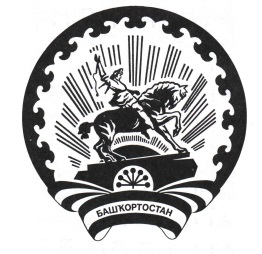 БАШҠОРТОСТАН РЕСПУБЛИКАҺЫ БӨРЙӘН РАЙОНЫ  МУНИЦИПАЛЬ РАЙОН ТЕРРИТОРИАЛЬ ҺАЙЛАУ КОМИССИЯҺЫПриложение№1 УТВЕРЖДЕНАрешением территориальной избирательной комиссии от «29» ноября 2022 года № 57/3-5ХИСМАТУЛЛИНБулат Фаварисович1960 года рождения; Республика Башкортостан, Бурзянский район, деревня Иргизлы; образование высшее профессиональное; Администрация сельского поселения Иргизлинский сельсовет муниципального района Бурзянский района Республики Башкортостан, глава сельского поселения; депутат Совета сельского поселения Иргизлинский сельсовет муниципального района Бурзянский район Республики Башкортостан; выдвинут местным отделением Бурзянского района Башкортостанского регионального отделения Всероссийской политической партии «единая Россия»; сторонник Всероссийской политической партии «единая Россия» АЛТЫНШИНАФируза Булатовна1975 года рождения; Республика Башкортостан, Бурзянский район, деревня Иргизлы; образование высшее профессиональное; муниципальное общеобразовательное бюджетное учреждение средняя общеобразовательная школа д. Иргизлы муниципального района Бурзянский район Республики Башкортостан, инженер по охране труда и технике безопасности; самовыдвижениеПриложение№ 2 УТВЕРЖДЕНАрешением территориальной избирательной комиссии от «29» ноября 2022 года № 57/3-5ХИСМАТУЛЛИНБулат ФаварисовичХИСМӘТУЛЛИНБулат Фауарис улы1960 года рождения; Республика Башкортостан, Бурзянский район, деревня Иргизлы; образование высшее профессиональное; Администрация сельского поселения Иргизлинский сельсовет муниципального района Бурзянский района Республики Башкортостан, глава сельского поселения; депутат Совета сельского поселения Иргизлинский сельсовет муниципального района Бурзянский район Республики Башкортостан; выдвинут местным отделением Бурзянского района Башкортостанского регионального отделения Всероссийской политической партии «единая Россия»; сторонник Всероссийской политической партии «единая Россия»1960 йылда тыуған; Башҡортостан Республикаһы, Бөрйән районы, Ырғыҙлы ауылы;  юғары профессионал белемле; Башҡортостан Республикаһы Бөрйән районы муниципаль районының Ырғыҙлы ауыл Советы ауыл биләмәһе хакимиәте, ауыл биләмәһе башлығы; Башҡортостан Республикаһы Бөрйән районы муниципаль районының Ырғыҙлы ауыл биләмәһе Советы депутаты; «БЕРҘӘМ РӘСӘЙ» Бөтә Рәсәй сәйәси партияһы Башҡортостан төбәк бүлексәһенең Бөрйән районы урындағы бүлексәһе тарафынан күрһәтелгән; «БЕРҘӘМ РӘСӘЙ» Бөтә Рәсәй сәйәси партияһы яҡлы   АЛТЫНШИНАФирюза БулатовнаАЛТЫНШИНАФирүзә Булат ҡыҙы1975 года рождения; Республика Башкортостан, Бурзянский район, деревня Иргизлы; образование высшее профессиональное; муниципальное общеобразовательное бюджетное учреждение средняя общеобразовательная школа д. Иргизлы муниципального района Бурзянский район Республики Башкортостан, инженер по охране труда и технике безопасности; самовыдвижение1975 йылда тыуған, Башҡортостан Республикаһы, Бөрйән районы, Ырғыҙлы ауылы; юғары профессионал белемле; Башҡортостан Республикаһы Бөрйән районы муниципаль дөйөм белем биреү бюджет учреждениеһы Ырғыҙлы ауылы урта дөйөм белем биреү мәктәбе, хеҙмәтте һаҡлау һәм хәүефһеҙлек техникаһы буйынса инженер; үҙ-үҙен күрһәткән